附件4：定安县2019年事业单位工作人员公开招聘考试报名系统操作指南第 一 步 ： 登 录 网 址 ： http://ks.hnrczpw.com/ks2015/loginready.asp?ksid=fa44ba9726f2680066cbd21143eaf12b第二步，第一次登录注册个人信息（以后登录都以第一次登录注册信息为准）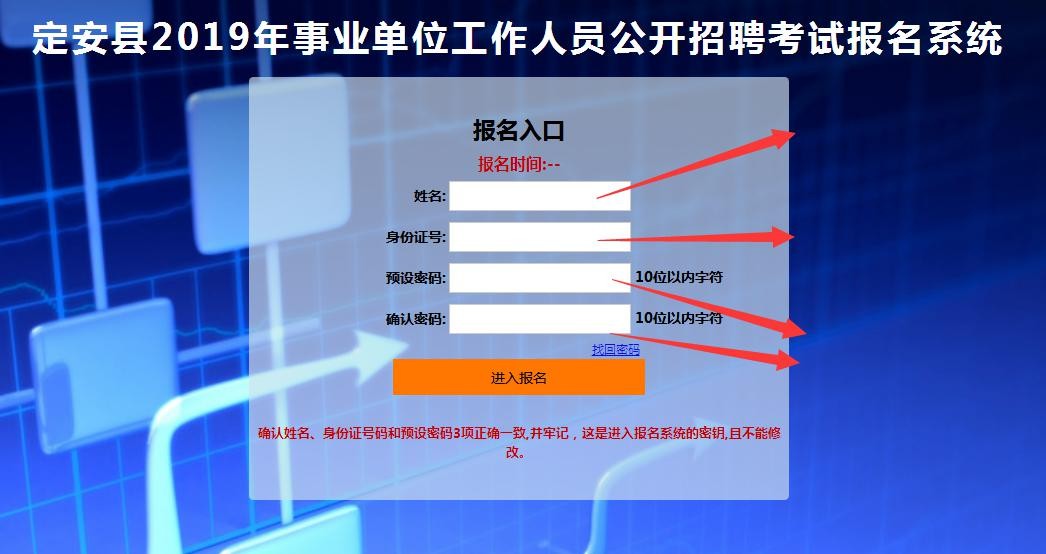 第三步：进入报名系统	点击“立即进入报名窗口”	“填写报名信息在报名期间考生选择错了报考岗位， 可到个人报名系统后台点击报名管理中“报名信息”更改正确报名岗位，更改后请点击“保存报名信息”。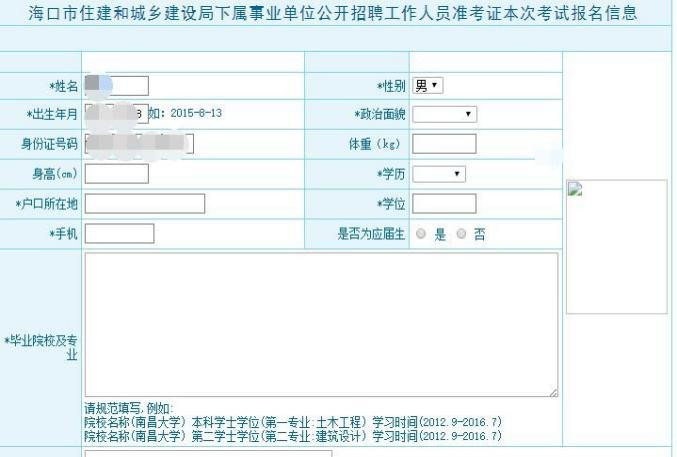 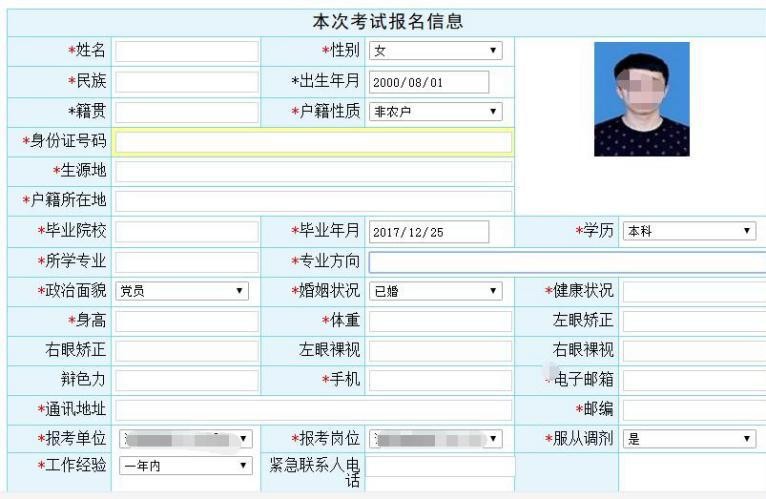 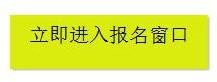 请考生选择正确报考岗位， 每位考生仅限报 1 个岗位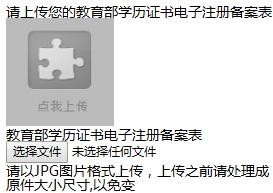 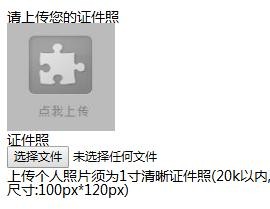 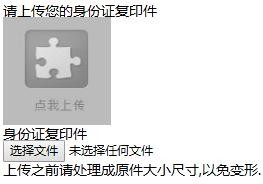 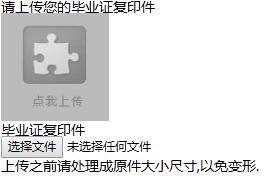 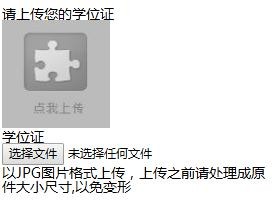 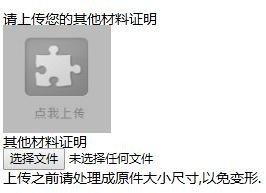 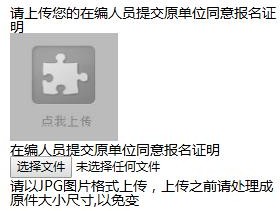 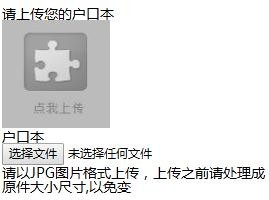 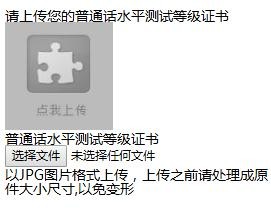 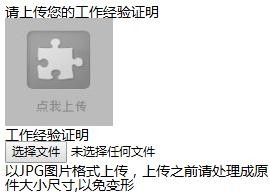 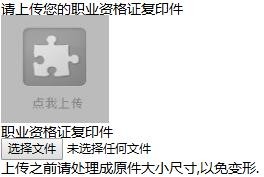 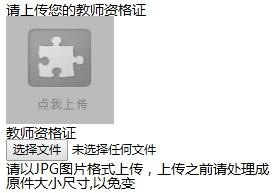 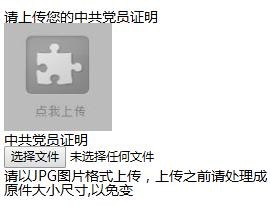 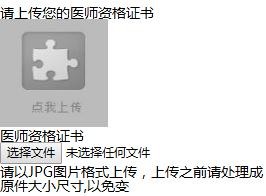 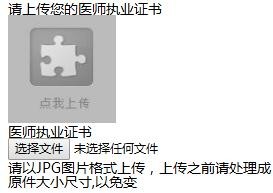 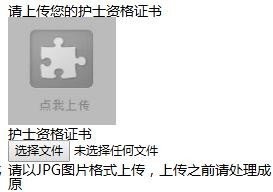 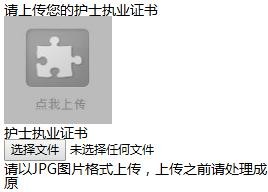 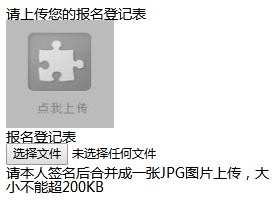 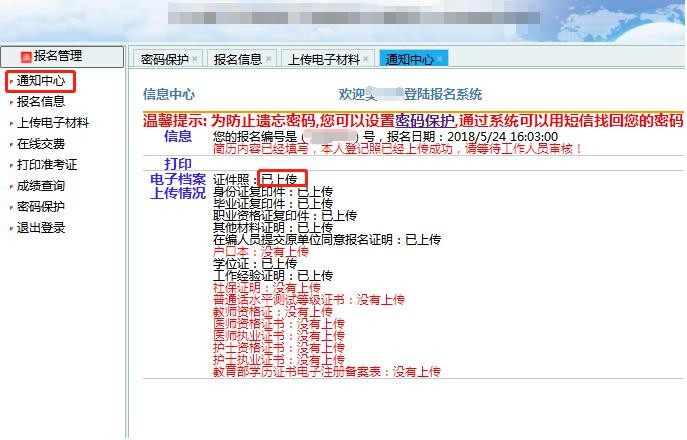 